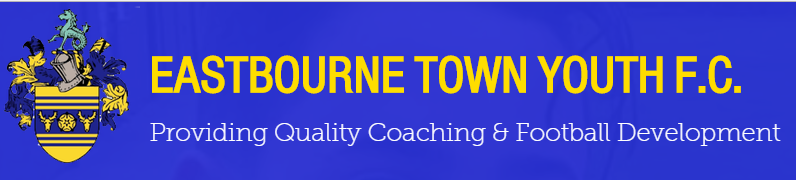 We are pleased to invite all teams to the Eastbourne Town Youth FC Summer Tournament 2020We are delighted to be hosting the event at the home of Eastbourne Town FC in the splendid surroundings of The Saffrons Sports Park, Compton Place Road, Eastbourne on Sunday 3rd May. We will have full use of some of the best pitches in town as well as the pavilion for refreshments and facilities.Entries are now open for ages U7’s to U12’s and U14’s with all tournaments taking place over half a day, with the age splits to be confirmed once entries are received.Tournament entry for this year will be just £30 per team if registered by March 22nd  2020.The tournament will be fully sanctioned under Sussex FA rules.   If you are not the person responsible for tournaments at your club we would be grateful if you could let us know by reply and/or forward to the person responsible. We would also be grateful if you would also forward this email to all of your Team Managers/Coaches.  We have included an entry form and request that these be returned as soon as possible to guarantee your place for what we expect to be a popular event.If you have any questions please email etyentries@hotmail.comWe look forward to your entry and to seeing you in May.